MOÇÃO Nº                                  ASSUNTO: De Congratulações aos blocos de Carnaval “Namoradeira” e “Sputnik”. CONSIDERANDO que o Carnaval de rua na cidade de Itatiba tem ganhado cada vez mais força, com um crescente movimento resgatado há poucos anos pelos blocos diurnos “Namoradeira” e “Sputnik” – só neste ano, por exemplo, o “Namoradeira” foi seguido por mais de 5.000 (cinco mil) pessoas, sem incidentes ou maiores problemas; CONSIDERANDO que ambos blocos prezam por resgatar a memória da cidade, valorizando compositores carnavalescos, geografia e personagens típicos de Itatiba – como o Afonsinho Barbeiro e Mário Barreto, promovendo assim a propagação cultural e artística itatibense – tanto entre a população local quanto entre turistas;CONSIDERANDO que milhares de pessoas – de crianças a idosos, além de famílias inteiras – seguem os dois blocos, que desfilam pela Praça da Bandeira e ruas centrais, respectivamente no domingo e na terça-feira de Carnaval – trazendo não só diversão, mas também oportunidades de negócios para o turismo e o comércio locais;  CONSIDERANDO, por fim, que a iniciativa desses blocos é privada e calcada na promoção da cultura e memória musical itatibense;  Desta forma, APRESENTO à apreciação do Soberano Plenário, regimentalmente, esta MOÇÃO DE CONGRATULAÇÕES aos organizadores dos blocos “Namoradeira” e “Sputnik”, pela realização de mais um Carnaval focado na cultura de Itatiba, com milhares de foliões locais e turistas, projetando positivamente o nome da cidade para toda região. SALA DAS SESSÕES, 07 de Março de 2019.THOMÁS ANTONIO CAPELETTO DE OLIVEIRAVereador - PSDBMOÇÃO Nº                                          ASSUNTO: De Congratulações aos blocos de Carnaval “Namoradeira” e “Sputnik”.  ________________________________                        ______________________________________________________________                        ______________________________________________________________                        ______________________________________________________________                        ______________________________________________________________                        ______________________________________________________________                        ______________________________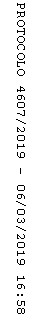 